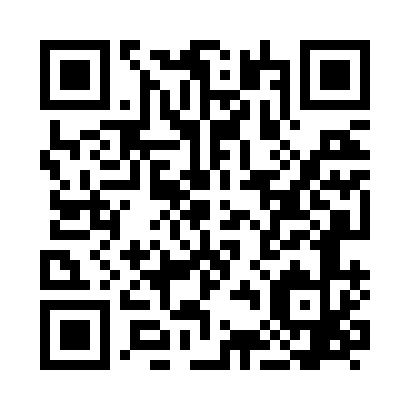 Prayer times for Aonach Buidhe, UKWed 1 May 2024 - Fri 31 May 2024High Latitude Method: Angle Based RulePrayer Calculation Method: Islamic Society of North AmericaAsar Calculation Method: HanafiPrayer times provided by https://www.salahtimes.comDateDayFajrSunriseDhuhrAsrMaghribIsha1Wed3:245:301:186:329:0711:132Thu3:235:281:186:339:0911:143Fri3:225:261:186:359:1111:154Sat3:215:231:186:369:1311:165Sun3:205:211:186:379:1511:176Mon3:185:191:186:399:1811:187Tue3:175:161:176:409:2011:198Wed3:165:141:176:419:2211:209Thu3:155:121:176:429:2411:2110Fri3:145:101:176:439:2611:2211Sat3:135:081:176:459:2811:2312Sun3:125:061:176:469:3011:2413Mon3:115:041:176:479:3211:2514Tue3:105:011:176:489:3411:2615Wed3:095:001:176:499:3611:2716Thu3:084:581:176:509:3811:2817Fri3:074:561:176:519:4011:2918Sat3:064:541:176:529:4211:3019Sun3:054:521:176:539:4411:3120Mon3:044:501:186:559:4611:3221Tue3:034:481:186:569:4811:3322Wed3:024:471:186:579:4911:3423Thu3:024:451:186:589:5111:3524Fri3:014:431:186:599:5311:3625Sat3:004:421:186:599:5511:3726Sun2:594:401:187:009:5611:3727Mon2:594:391:187:019:5811:3828Tue2:584:381:187:0210:0011:3929Wed2:584:361:187:0310:0111:4030Thu2:574:351:197:0410:0311:4131Fri2:564:341:197:0510:0411:42